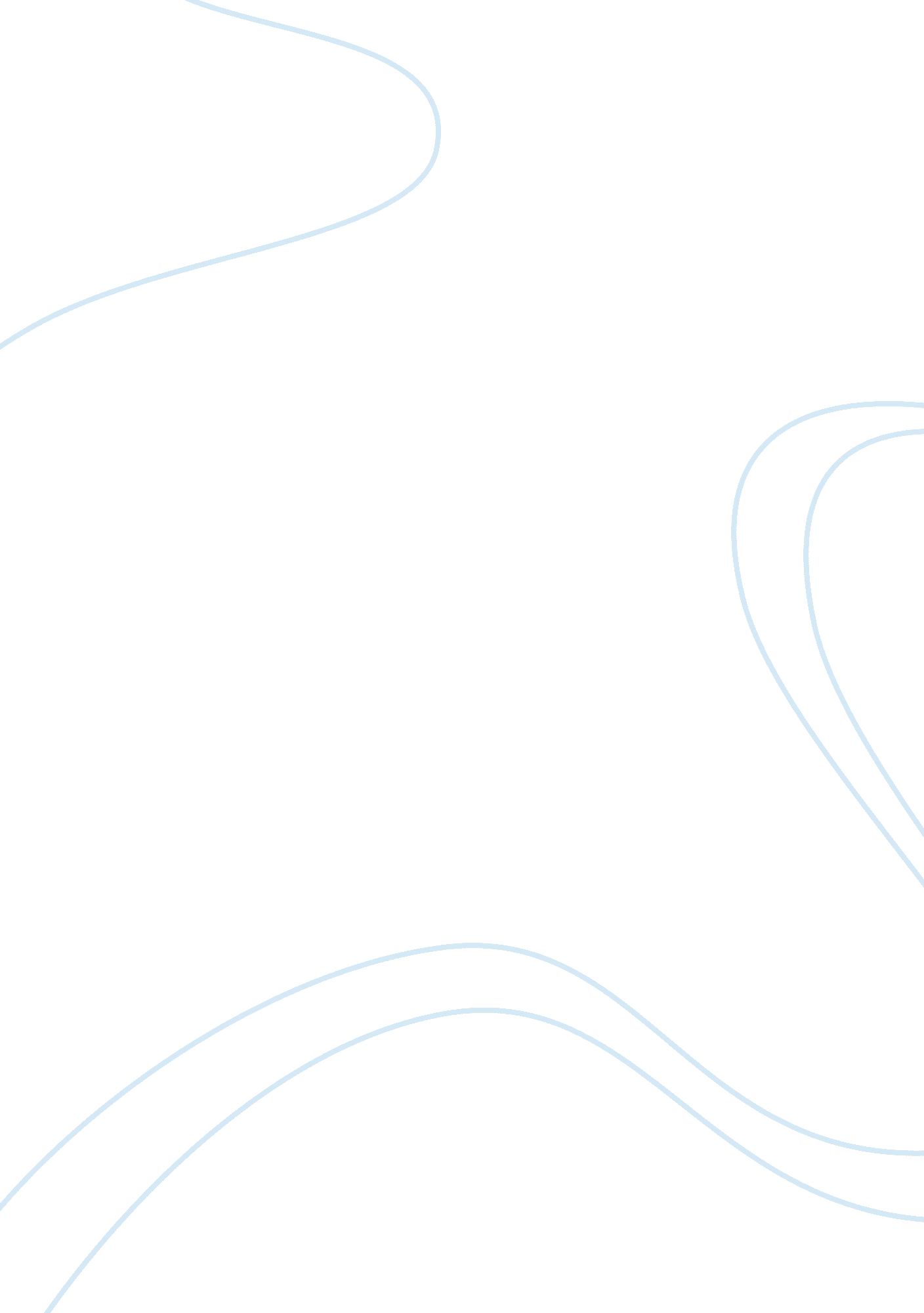 Healthy peopleHealth & Medicine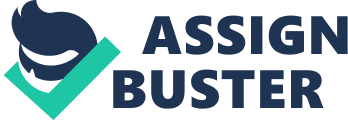 Healthy people Healthy people is a federal agency initiative under the ‘ department of Health and Human Services’ and was established with the aim of promoting healthy lives by controlling diseases that can be prevented. This paper seeks to explore the most effective objectives of the Healthy People initiative. 
One of the objectives that are likely to have great impact on public health is adolescent health because the adolescents form a significant proportion of the society and their negative health condition directly affects their immediate families or caregivers. The objective seeks to promote “ wellness check” among adolescents, to improve physical activeness among the group and to facilitate adult influence over the target population (Healthypeople, n. d., p. 59). Other major aspects of the objective include facilitating ‘ self-reliance’ among dependent adolescents, promoting education and reducing access and consumption of drugs within school compounds. Another objective of the Healthy People that will have great impact on public health is to control cancer deaths. This objective will be significant because cancer continues to spread, affecting the society from different perspective. Aspects of the objective include reducing registered cases of cancer related deaths and increasing cancer facilities and counseling services. “ Early and middle childhood” is another objective of Healthy People initiative (Healthypeople, n. d., p. 59). This objective seeks to promote children’s readiness for school, “ positive parenting, quality of sleep in children and school health education” (Healthypeople, n. d., p. 59). 
I believe these objectives are realistic because their application in other scopes has been significantly effective. The necessary effort for achieving the objectives is financial investment into their implementation, as this will attract necessary human resource to realizing the objectives. 
Reference 
Healthypeople. (n. d.). Healthy people 2020 objective topic areas and page numbers. Retrieved from: http://www. healthypeople. gov/2020/topicsobjectives2020/pdfs/HP2020objectives. pdf. 